Page Layout/Break/Next PageInsert/Page NumberDouble-Click on any Page Number to see Header & Footer Tools in DesignCheck “Different First Page” for any “Section” which you do not want page number.You can use Format Page Number to start from any page number (e.g. 2) that you need.The current document begins with page 2 on page 4 with no number for pages 1 thru 3.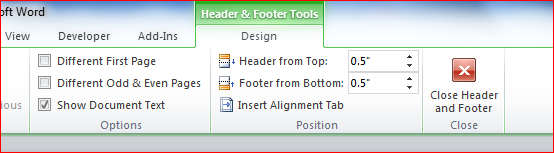 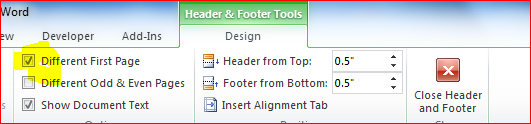 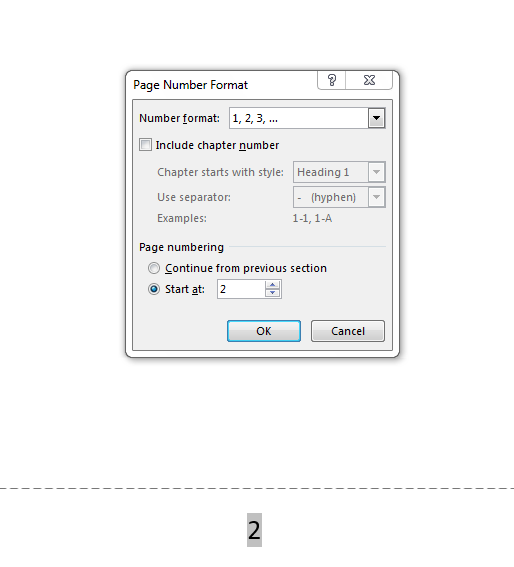 